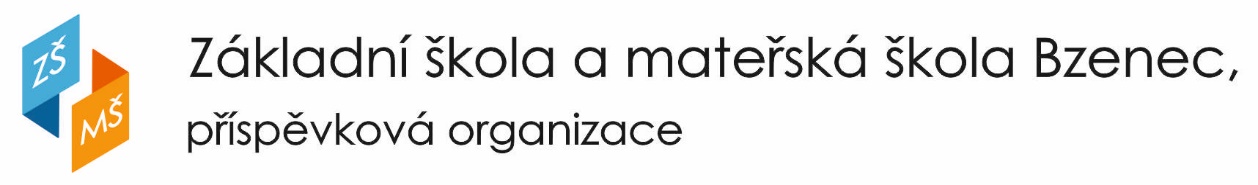 Olšovská 1428, 696 81 Bzenec,    IČO:49939840,    zsbzenec@zsbzenec.cz,   tel: 518384983Výroční zpráva školyškolní rok 2019/2020č.j. ZŠMŠ-Bz/98-1/2020Ve Bzenci, dne 25. 09. 2020					Mgr. Bc. Jiří Adamec								ředitel ZŠ a MŠ Bzenec				Schváleno pedagogickou radou dne:  7. 10. 2020Schváleno školskou radou dne: 14. 10. 2020VÝROČNÍ ZPRÁVA O ČINNOSTI ŠKOLY VE ŠK. ROCE 2019/2020Výroční zpráva o činnosti školy ve školním roce 2019 - 2020 je zpracována v souladu s ustanovením § 7 vyhlášky č. 225/2009 Sb., kterou se stanoví náležitosti dlouhodobých záměrů, výročních zpráv a vlastního hodnocení školy. Část I.Základní charakteristika školyZákladní škola a mateřská škola Bzenec, příspěvková organizace Zřizovatel školy:	Město Bzenec, Náměstí Svobody 73Ředitel školy:	Mgr. Bc. Jiří AdamecVšechny druhy a typy škol, předškolních a školských zařízení (školní družina, školní jídelna, mateřská škola), které škola sdružuje:	ZŠ, ŠD, ŠJ při MŠ I., 	ŠJ při MŠ II.,MŠ I., MŠ II., MŠ III. (viz výroční zprávy MŠ)IZO		   049 939 840IČ		   499 398 040	telefon, fax:	518 384 983e-mail:         	zsbzenec@zsbzenec.cz                     www stránky: 	www.zsbzenec.cz Stav dle zahajovacího výkazu k 30. 9. 2019.  Celkový počet žáků v 1.  ročníku – 38 Školská rada – zřízená dle § 167 odst. 2 zákona 561/2004 Sb. účinností od 1. 11. 20055. funkční období školské rady od 27. 11. 2017Členové:	pedagogičtí pracovníci:	Mgr. Iva Kunická		PhDr. Bc. Ilona Tranžíková, PhD.	zákonní zástupci žáků:	Mgr. Alexandra Korvasová		Ing. Zlatka Skřivánková	jmenováni zřizovatelem:	Ing. Marek Novoměstský	- předseda		RNDr. Zvolený vzdělávací programŠJ, která je součástí školy – MŠ I. (k 31. 10. 2019) Ostatní – důchodci, školští důchodci, zaměstnanci OÚ, firmy atd.ŠJ, která je součástí školy – MŠ II. (k 31. 10. 2019) Ostatní – důchodci, školští důchodci, zaměstnanci OÚ, firmy atd.ŠJ, která je součástí školy – MŠ III. – výdejna (k 31. 10. 2019) Ostatní – důchodci, školští důchodci, zaměstnanci OÚ, firmy atd.ŠD, která je součástí základní školy (k 31. 10. 2019)Od 1. 9. 2016 kapacita školní družiny navýšena na 90 žáků. (Rozhodnutí krajského úřadu Jihomoravského kraje č.j. JMK 56557/2016)Část IIRámcový popis personálního zabezpečení činnosti školyNa škole ve školním roce 2019/2020 působilo 35 pedagogických pracovníků. Aprobovanost je na dobré úrovni. Chybí pouze aprobace pro výtvarnou a hudební výchovu.Odborná a pedagogická způsobilost, dle vyhlášky č.563/2004 Sb. v platném zněníOdborná kvalifikace pedagogů dle zákona č. 563/2004 Sb., o pedagogických pracovnících:Výuku nepovinného předmětu „Náboženství“ zajišťovala katechetka Mgr. Monika Höhnová, Mgr. Martin Sekanina a Mgr. Marie JulínkováVýuka probíhala ve 3 skupinách.  Účastnilo se jí 27 žáků.Počet a organizační struktura nepedagogických pracovníků uveden v příloze č. 1											Údaje o dalším vzdělávání pedagogických pracovníků.Část III.Výsledky výchovy a vzděláváníCelkové hodnocení a klasifikace žáků na vysvědčení za II. pololetí školního roku Snížený stupeň z chováníPočet absolventů ZŠČást IV.Rozhodnutí řediteleČást V.Další údaje o školeZpráva o činnosti ŠD ve školním roce 2019/2020V tomto školním roce družinu navštěvovalo 86 žáků, kteří byli rozděleni do čtyř oddělení. Pravidelné činnosti a celodružinové akce jsme vzhledem k počtu dětí prováděli ve dvou skupinách. Pravidelné činnosti :			ŠD I. +II. 				ŠD III. + IV.pondělí	tělovýchovná  (tělocvična)		výtvarná a pracovníúterý 		přírodovědná				přírodovědnástředa 	tělovýchovná  (plavecký bazén) 	tělovýchovná (tělocvična)čtvrtek		hudební a dramatická		tělovýchovná (bazén)        pátek		výtvarná a pracovní			hudební a dramatická	Před ŠD bylo vybudováno nové hřiště vybavené houpacím hnízdem, balančním můstkem a hrazdičkami. Na chodníky byly nakresleny hry. Zde jsme trávili čas po hlavní činnosti.Celodružinové akceCESTA ZA KOUZELNOU JABLONÍStart naší cesty byl jako vždy před školou. Šipky nás vedly k úkolům, které jsme  museli splnit, abychom mohli pokračovat. Nejvíce se nám líbilo přeskakování jablíček a přetahovaní. Nejtěžším úkolem bylo řazení podle velikosti, protože je nás v družině téměř devadesát.Naše cesta končila ve školní zahradě, kde jsme našli kouzelnou jabloň, na které byly  zavěšeny sáčky plné bonbonů.PEČENÍ PERNÍKŮ Když začne celá družina vonět perníky, je jasné, že Vánoce jsou za dveřmi. Letos jsme zkusili nový recept. Už těsto vypadalo skvěle. A co teprve po upečení. Do Vánoc nám nezbyl ani kousíček. DISKOTÉKA Diskotéka na závěr roku byla ve znamení Vánoc. Všichni jsme se sešli u ŠD III.A zazpívali si společně koledy. Naši prvňáčci nám předvedli vystoupení, které si připravili na vánoční besídku. Potom už jsme se  pustili do tance. KARNEVAL Při každoročním maškarním karnevalu jsme prožili odpoledne plné tanců, zpěvu a zábavy. Letošní soutěž o nejkrásnější masku vyhráli prvňáčci: Alžběta Jurasová a Tomáš Janík.MASOPUSTK masopustu patří neodmyslitelně koblížky. I my ve školní družině jsme se do jejich přípravy pustili. Nejdříve jsme si vypracovali tvarohové těsto, vyváleli a vykrájeli kolečka. Potom přišlo na řadu smažení, kterého se ujaly paní vychovatelky.  Na nás zbývalo koblížky ozdobit a sníst. Projektová odpoledneV letošním školním roce jsme zvolili pro naše projektová odpoledne název „Už vím, jak…“. Děti se seznamovaly s různými činnostmi a plnily s nimi spojené úkoly. UŽ VÍM, JAK… se starat o své zubyPrvní projektové odpoledne nás navštívila zubní hygienistka paní Kristýna Kepálková, Dis. Nejprve jsme si povídali o našem chrupu, potom jsme se dozvěděli, jaký máme používat zubní kartáček, a nakonec jsme si vyzkoušeli, jak správně zuby čistit, aby byly zdravé. Odpoledne bylo zajímavé a moc se nám líbilo.UŽ VÍM, JAK… zasadit ovocný strom Pro naše další projektové odpoledne jsme hledali sadaře. Takového odborníka jsme našli přímo ve Bzenci, a to pana Ing. Jaroslava Večeřu, který se s námi přišel, velice ochotně, podělit o svoje znalosti a zkušenosti. Počasí nám přálo a my jsme si naši jablůňku zasadili přímo pod okny družiny, abychom mohli sledovat, jak nám roste. Všichni už se moc těšíme na první úrodu. UŽ VÍM, JAK… si připravit zdravou svačinkuV listopadu nás čekalo pokračování našeho dlouhodobého projektu. Tentokrát za námi přišla Mgr. Jana Řezníčková  z CHKO Bílé Karpaty s programem. "Z farmy na náš stůl". V první části odpoledne jsme si zahráli hru,  kde jsme určovali zdravé potraviny. V druhé části jsme se učili, jak se stlouká máslo, připravuje mrkvová pomazánka, jogurt s ovocem a vločkami a smoothie.Potom přišlo to nejlepší - ochutnávání. Všichni jsme se přesvědčili, že jídlo může být nejen zdravé, ale i dobré.UŽ VÍM, JAK… se starat o domácího mazlíčkaTéměř každý z nás má nějakého domácího mazlíčka. Ale umíme se o něj dobře postarat?  Tomuto tématu jsme se věnovali v dalším projektovém odpoledni. Do školní družiny jsme si pozvali pana zvěrolékaře MVDr. Michala Bílka z veterinární kliniky v Uherském Hradišti. V úvodu jsme se v prezentaci dozvěděli mnoho zajímavostí především o životě psů a koček. Teď už víme, jak často krmit, venčit, ale i kolik mají zubů a jak se zvířátkům čistí. Potom už jsme si mohli pohladit zakrslého králíčka nebo morče, prohlédnout šneky a pochovat agamu.Našim posledním úkolem bylo namalovat své zvířátko. Obrázky jsme jako poděkování poslali panu zvěrolékaři.    UŽ VÍM, JAK… si vyzdobit dům na VánoceDalší projektové odpoledne proběhlo v době adventu. Tentokrát jsme se dozvěděli, jak si můžeme vyzdobit dům na Vánoce. V prezentaci jsme  zjistili, že barvy letošních Vánoc jsou bílá a fialová. Prohlédli jsme si vánoční ozdoby ze skla, z dřeva, z korálků, háčkované, slaměné i z papíru. Viděli jsme nejrůznější originální stromečky. Prohlédli jsme si návrhy, jak vyzdobit dveře, okna, pokoj a jak prostřít vánoční stůl. Podívali jsme se i na to, jak se připravují na Vánoce ve světě. A teď už také víme, kde končí stromečky po Vánocích.Jak si vyrobit adventní věnec a svícen nám přišla ukázat paní Martina Tvarůžková. Přestože dětem nechala prostor na tvoření, její vedení udělalo z našich pokusů krásnou výzdobu.UŽ VÍM, JAK… správně stolovatPro projektové odpoledne jsme tentokrát zvolili téma, kterého bylo pro některé z nás opravdu zapotřebí. Družinu navštívila Ing. Zuzana Hanáková, která dětem ukázala, jak prostřít stůl a jak se u něj správně chovat. Vysvětlili jsme si, na co se používají různé příbory a zkusili si, jak je správně používat.  Prezentace zahrnovala i pravidla chování ve školní jídelně. Také jsme si vyzkoušeli „návštěvu restaurace“. Společně jsme se naučili skládat ubrousky. Doufáme, že se získané dovednosti projeví i při stolování ve škole. Ostatní plánované akce ŠD byly odloženy.V době nouzového stavu od 11. 3. do 24. 5. byla školní družina uzavřena. Po tuto dobu jsme nakoupili výtvarné potřeby, sportovní pomůcky a nové hry.  ŠD IV  byla vybavena novým sedacím nábytkem. ŠD III. prošla celkovou rekonstrukcí. Od 25. 5. 2020 byla ŠD otevřena za mimořádných hygienických opatření. Navštěvovalo ji 24 žáků 1. a 2. třídy. Odpolední činnosti probíhaly ve třídách. Většinu aktivit jsme směřovali do venkovních prostorů.Vypracovala:  Mgr. Ludmila Sotolářová, vedoucí ŠDAkce, kterých se škola ve školním roce 2019/2020 zúčastnila nebo které organizovala.KULTURNÍ AKCEDALŠÍ AKCESPORTOVNÍ AKCEPoradenské služby v základní školeÚdaje o pracovnících (zaměstnancích školy):ZÁVĚREČNÁ ZPRÁVA ŠKOLNÍHO PORADENSKÉHO PRACOVIŠTĚ ZA ŠKOLNÍ ROK 2019/2020Ve školním roce 2019 – 2020 pracovalo Školní poradenské pracoviště bez školního psychologa ve složení:Výchovný poradce:   			Mgr. Jitka SyrováŠkolní metodik prevence:   		Mgr. Marie JulínkováŠkolní speciální pedagog:  		Mgr. Lenka ČechováŠkolní speciální pedagog – dys: 	Mgr. Ivanka JochováŠkolní speciální pedagog – logo: 	Mgr. Milana JanouškováKonzultační tým:			ředitel	školy		Mgr. Bc. Jiří Adamec					zástupkyně ředitele     PhDr. Ilona Tranžíková, Ph.D.Hlavní cíle práce – poskytovat poradenské služby učitelům, žákům i jejich rodičům v následujících oblastech:	výchova a vzdělávání žáků se specifickými vzdělávacími potřebami péče o žáky ohrožené školním neúspěchem a žáky nadanékariérní poradenství – profesní orientace žáků prevence sociálně patologických jevů a závadového chování Priority pro školní rok 2019/2020:zajištění bezpečného prostředí pro žákypéče o žáky ohrožené školním neúspěchem a žáky nadanépráce s třídním kolektivemZhodnocení činnosti v jednotlivých oblastechLetos naše školní poradenské pracoviště pokračovalo v započatých činnostech v jednotlivých oblastech nastavených v minulých letech a usilovalo o prohloubení spolupráce s rodiči žáků a jinými organizacemi. Naplánovali jsme celou řadu akcí. Mnohé z nich se nám podařilo uskutečnit. Ve všech případech byly aktivity hodnoceny pozitivně. V důsledku uzavření školy a následného omezení jejího provozu však  mnohé kvalitní akce nebylo možné uskutečnit, proto je plánujeme na další školní rok 2020/2021.Poskytování poradenských a konzultačních služeb pro žáky, jejich rodiče a pedagogy.  V rámci ŠPP se snažíme co nejvíce spolupracovat při řešení problémů spojených s výchovně vzdělávacím procesem. Při zajištění péče o dítě s poruchami učení či chování je velmi důležitá spolupráce školy a rodičů, jejich zapojení do procesu a rozdělení kompetencí.   Při obtížných jednáních třídních učitelů s rodiči se dle potíží osvědčila spoluúčast výchovné poradkyně, speciálního pedagoga, metodika prevence, školního psychologa, popř. vedení školy. vyšetřeno 46 dětí v PPP nebo SPC, z toho 18 žáků s PO1, 13 žáků s PO2, 4 žáky s PO3 a 1 žáka s PO4 – nutný individuální přístup a zohledňování vzdělávacích potřebIndividuální vzdělávací plány (IVP) na doporučení ŠPZ - pro 11 žáků Plán pedagogické podpory (PLPP) na doporučení tř. učitele nebo vyučujících – pro 13 žáků.konzultace s rodiči žáků i žáky za účasti třídní učitelky, výchovné poradkyně a speciální pedagožky, popř. vyučujících nebo asistenta pedagogaAsistenti pedagoga – významná pomoc pro pedagogy ve výchovně vzdělávacím procesu 4 žáků s PO3 a 1 žáka s PO4, ale i celých tříd.U dvou žáků (6. a 9. ročník) se vzdělávání neustále musí přizpůsobovat zdravotnímu stavu, což je velmi náročné. U žáka 8. ročníku (s poruchou autistického spektra) se s příchodem nového AP – muže zlepšila spolupráce s pedagogy a komunikace se spolužáky. U žáka ve 4. ročníku přetrvávají výchovné i vzdělávací problémy, vše je ztíženo pohnutým domácím prostředím a delší absencí žáka. U žáka 2. ročníku je nadále velmi obtížné vzdělávání i výchova - převážně individuální vzdělávání.  Žák odmítá činnost danou TU nebo AP, prosazuje si svoje. Častá absence. Depistážní šetření v 1. a 2. ročníku pod vedením speciální pedagožky– včasné odhalení žáků s percepčním oslabením.Rodičům žáků s tímto oslabením byl doporučen pro jejich děti kroužek Docvičování, DYS kroužek, LOGO kroužek, popř. komplexní vyšetření v PPP. Spolupráce s jinými organizacemi Nedílnou součástí naší práce jsou i spolupracující organizace - školské poradenské zařízení PPP Hodonín, pobočka Kyjov a Veselí nad Moravou (časté telefonické i osobní konzultace), PPP Brno-Zachova, SPC Brno-Štolcova, SPC Brno Kociánka; ale i OSPOD a Policie ČR.Třídnické hodiny -„třídnické hodiny s psychologem“ – klima třídy (především vztahové problémy)Tř. hodiny s psychologem:4.A, 5.A,B, 6.A,B - 9 schůzek pod vedením vedoucí družiny Mgr. L. Sotolářové, která má i pro tuto činnost potřebnou kvalifikaci.Tř. hodiny: 7. B – 6 schůzek pod vedením tř. uč. Mgr. R. Lopraisové4.B – Druhý krok (preventivní program soc.-emoc. učení) pod vedením tř.učitelky Mgr. L. ČechovéSpolupráce s MŠ kurz grafomotoriky v MŠ pod vedením učitelek MŠinformativní schůzka pro rodiče předškoláků s třídními učitelkami budoucích prvňáčkůpřednáška Mgr. J. Mrkva (psycholog PPP Hodonín) v ZŠ pro rodiče předškolákůpřednáška Mgr. J. Halda (speciální pedagog a personální poradce) v ZŠ pro rodiče dětí nejen „předškolního“ věku Proběhlo částečně:edukativně stimulační skupinky pro předškoláky a děti s odloženou školní docházkou a jejich rodiče (4 skupiny pro celkem 32 dětí se svými rodiči – plný stav) pod vedením odborně proškolených 8 učitelek z 1. stupně„Škola čte dětem ve školce“ - připravují žáci 4. a 5. tříd ZŠ v rámci projektu „Celé Česko čte dětem“ pro děti MŠNeuskutečnilo se:slavnostní pasování předškoláků – připravují žáci 9. tříd na konci školního rokuPéče o žáky nadané a žáky s neprospěchemSoutěže různých typů - vědomostní i sportovní – Olympiáda z Čj, Recitační soutěž, Pythagoriáda, Matematický a Přírodovědný klokan, Florbal, Vybíjená…V rámci projektu MŠMT, OP VVV Výzva 02_18_063 Šablony II pro ZŠ a MŠ. Probíhalo:Doučování žáků ZŠ ohrožených školním neúspěchemČtenářský klub pro žáky ZŠKlub zábavné logiky a deskových her pro žáky ZŠV minulém školním roce jsme neměli žádného diagnostikovaného (na doporučení ŠPZ s přiznáním podpůrných opatření) talentovaného žáka.Prevence sociálně patologických jevů - Mgr. Marie JulínkováNaše škola v oblasti prevence sociálně patologických jevů vychází z platné legislativy – zákonů, z Metodického pokynu MŠMT 21291/2010-28 k primární prevenci sociálně patologických jevů u dětí, žáků a studentů ve školách a školských zařízeních.Tak jako v předchozích letech tak také v tomto školním roce bylo naší prioritou vytvoření bezpečného prostředí pro vzdělávání žáků, jejich zdraví, ochrana, předcházení a minimalizace jakékoli formy rizikového chování.K počátku školního roku již pravidelně patří jednodenní adaptační kurz v Nové Lhotě, pořádaný CHKO Bílé Karpaty, pro žáky 6. tříd. Adaptační kurz v prostorách školy pro žáky 1. tříd odborně provádí vedoucí školní družiny. Žáci 1. stupně absolvovali kurz BESIP – dopravní hřiště ve Veselí n. Moravou a přednášku pro žáky 1. a 3. tříd Policie ČR o bezpečnosti silničního provozu.Naplánovali jsme celou řadu aktivit, které by podpořily námi stanovený cíl - bezpečnost žáků nejen ve školním, ale i soukromém životě. Jednalo se především o programy, které měly žáky upozornit na možná rizika spojená s nadměrným užíváním sociálních sítí, jednak rizika zdravotní, jednak rizika spojená s neopatrným zacházením s osobními informacemi – kyberšikana. V letošním roce bylo naším cílem plošně s touto problematikou seznámit všechny žáky od 3. tříd. Využili jsme nabídku Univerzity Palackého v Olomouci pod záštitou E-Bezpečí programu Nebezpečné komunikační jevy související s používáním ICT, přednášky Policie ČR.Dalšími plánovanými akcemi v této oblasti byla Digitální stopa pro žáky 4. a 5. tříd, kde jsme měli posloužit jako pilotní škola. Žákům 7. tříd jsme plánovali programy digitální hygieny z dílny Replug me. Tuto problematiku měly také prohloubit Etické dílny – Život v mediální džungli.Vzhledem k situaci, která měla za následek, že 11. března byly uzavřeny všechny školy, se programy Digi stopa, program Replug me ani Etické dílny neuskutečnily, stejně tak jako řada jiných plánovaných akcí – Etické dílny s tématy – Jak být dobrým kamarádem, Moc slova, Na vlně emocí. Nicméně nezisková organizace Hope4kids připravila v tomto obtížném období webináře s problematikou užívání a závislosti na ICT, které jsme rodičům nabídli. Bylo na nich, zda této možnosti využili a se svými dětmi prodiskutovali.V tomto školním roce jsme již po několikáté chtěli uskutečnit Den zdraví, tentokráte pro děti 1. stupně. Pro žáky 8. tříd jsme naplánovali projekt „Umím se bránit“, žákům 9. tříd přednášku Trestní odpovědnost mládeže a účast na soudním přelíčení na Okresním soudu v Hodoníně. Bohužel žádná z akcí se neuskutečnila.Celoročně jsme zapojeni v projektu Ovoce do škol, a to žáci 1. i 2. stupně.I když celá řada akcí, které mají vést žáky k vytváření pozitivních hodnot, zdravému životnímu stylu, odpovědnosti za své zdraví, se neuskutečnila, žákům se dostávají informace v průběhu vzdělávacího procesu prostřednictvím pedagogických pracovníků. Kromě toho žáci 8. tříd se zúčastnili přednášky Život v závislosti, která měla velmi dobré ohlasy ze strany žáků i pedagogů.Pro zajištění pozitivního třídního klimatu slouží třídnické hodiny. V některých třídách je vedou třídní učitelé sami, jinde je zajištuje vedoucí školní družiny. Zatím se nám nedaří připravovat adaptační hodiny pro nově příchozí žáky.Na prevenci sociálně patologických jevů se podílí spolu s metodikem i všichni pedagogičtí pracovníci. Ne všechno bylo bez problémů, museli jsme řešit i řadu kázeňských přestupků, porušení školního řádu, záškoláctví, vysokou absenci, šikanu i kyberšikanu. Byl projednán jeden případ vysoké absence a neomluvených hodin u žákyně 7. třídy, v 7. třídě se také řešilo ubližování spolužákovi, v 9. třídě kyberšikana. V 5. třídě, po šetření třídního klimatu, proběhla beseda o šikaně. V 8. třídě jsme se zabývali začleněním žákyně do třídního kolektivu po dlouhodobé léčbě.Rodiče i žáci mají možnost využívat nabízených služeb školního poradenského pracoviště, letos bohužel bez školního psychologa, což se také v hojné míře děje.Důležitou součástí prevence je také spolupráce s rodiči. O dění ve škole jsou informováni prostřednictvím služby www.iskola.cz, webových stránek školy www.zsbzenec.cz, na třídních schůzkách i konzultacích jednak u všech pedagogických pracovníků, jednak členů školního poradenského pracoviště. V letošním školním roce byla zvlášť důležitá součinnost školy a rodičů, zejména při zajištění vzdělávacího procesu za mimořádných opatření při uzavření školy v důsledku šíření nákazy COVID - 19.Kariérní poradenství – Mgr. Jitka SyrováV letošním školním roce jsme pokračovali v aktivitách, které se osvědčily:informování vycházejících žáků a jejich rodičů o volbě povolání, přijímacím řízení a podání přihlášek na SŠ. informativní leták (www.iskola.cz) o školních akcích týkajících se profesní orientace  - pro rodiče beseda s výchovnou poradkyní o volbě povolání a možnostech studia – pro žáky 8. a 9. ročníku 2 informativní schůzky (14. 11., 27. 1.) o přijímacím řízení a podání přihlášek na SŠ pro žáky (9., 8. a 5. ročníku) a jejich rodiče - zástupkyně školy, výchovná poradkyněvydání přihlášek a zápisových lístků listopad - SŠ s talentovou zkouškou – 1 žákyně 5. ročník, 2 žákyně 9. ročník.únor - všem žákům 9. ročníku, čtyřem žákům 8. ročníku a dvanácti žákům 5. ročníku březen -  předání zápisových lístků zákonným zástupcům v několika termínechPoradenství v oblasti profesní orientace probíhá již u žáků 8. tříd.     Přehled uskutečněných aktivit:Přehled umístění vycházejících žáků:Oblast speciálních pedagožekRozdělení speciální pedagogiky do tří částí se osvědčilo:Školní speciální pedagog:  Mgr. Lenka ČechováKontinuální činností probíhající během celého školního roku je účast na schůzkách s rodiči žáků s PO a konzultace s učiteli, asistenty pedagoga, pracovníky PPP a SPC. V době platnosti mimořádných opatření probíhaly tyto telefonicky.Na besedě s rodiči předškoláků představila ESS - edukativně stimulační skupinky, o které byl letos velký zájem. Po uzavření škol byly materiály, včetně podrobných instrukcí o práci s nimi, předány rodičům.V oblasti přímé práce se žáky se letos uskutečnily:- Depistážní šetření v 1. ročníku - 31 žáků- Speciálně pedagogické vyšetření - 11 žáků 3. ročníku a 1 žák 4. ročníku- Intervenční péče - 3 žáci 1. stupně a 1 žák 2. stupně- PSPP - 1 žák 2. stupněRodičům žáků s PO, jimž je poskytována pravidelná péče (intervenční hodiny a PSPP), byly po telefonických konzultacích zaslány materiály pro domácí práci v rámci distanční výuky (rozsah, množství a typy úkolů voleny dle možností rodičů, tedy po domluvě s nimi).Ve druhém pololetí se nemohlo realizovat depistážní šetření ve 2. ročníku a kroužek Docvičování pro prvňáčky, který navazuje na depistážní šetření v 1. ročníku. Způsob a rozsah náhrady v následujícím školním roce bude uzpůsoben potřebám žáků, a to po konzultaci s třídními učitelkami.V závěru školního roku se podílela na vypracování zpráv pro PPP a SPC.Školní speciální pedagog – logo: Mgr. Milana JanouškováKroužek logopedie v ZŠ probíhal pro 4 žáky 1. a 2. ročníku individuální formou výuky. Jednou týdně po dobu 20 min – 25 min. navštěvovaly děti nápravu řeči.V mateřské školce se výuky účastnilo 12 dětí, které byly rozděleny do dvou skupin, které se pravidelně ve 14 denních cyklech střídaly. Náprava probíhala individuálně po dobu 30 minut s každým dítětem. Po uzavření školských zařízeních byla individuální logopedická výuka nahrazena distanční výukou. Dle potřeby rodičů probíhaly konzultace po telefonu. Elektronickou poštou dostali rodiče materiály k procvičování a návody, jak s dítětem pracovat, jakým chybám se vyhnout. Rodiče obdrželi také odkazy na webové stránky, literaturu, materiály, dle kterých mohou opakovat. Školní pedagog – dys: Mgr. Ivanka JochováDyslektická péče probíhala individuálně každé úterý pro žáky 3. ročníku. U všech žáků byly využívány speciální metody práce ke zmírnění či odstranění vývojových poruch učení v českém jazyku – korekce vývojových dyslexií, grafomotorika – orientace v prostoru, zrakové vnímání – rozlišování celku a části, shoda a podobnost znázorněných předmětů, rozlišování písmen, čtení měkkých a tvrdých slabik, odstraňování záměn písmen, atd.U některých žáků byla náprava účinnější, protože jejich domácí příprava byla pravidelná. S jejich rodiči byla příkladná spolupráce.Prezentace na veřejnostiO dění ve škole informujeme širokou veřejnost prostřednictvím webových stránek školy www.zsbzenec.cz  a Bzeneckého zpravodaje. ZávěrPráce Školního poradenské pracoviště je náročná. Úkolů je mnoho, ne všechno se nám daří tak, jak si naplánujeme a jak bychom chtěli. Letošní školní rok byl rokem kvůli nákaze COVID 19 zcela mimořádným. Uzavření školy mělo zajisté vliv i na snížení negativních jevů v chování žáků a závadového jednání, nicméně nekázeň se projevila také v tom, že se někteří žáci neúčastnili vzdělávacího procesu distanční formou. Nebylo v našich silách tuto situaci řešit.Snažíme se propojovat jednotlivé oblasti. Ke všem službám, o které jsme požádáni, přistupujeme svědomitě a zodpovědně. Svou odbornost zvyšujeme na školeních a seminářích. Abychom mohli účinně řešit problémy, je nutná spolupráce s rodiči, kolegy a jinými zainteresovanými institucemi. Ve Bzenci dne 30. 8. 2020					Mgr. Jitka Syrová		Mgr. Marie JulínkováMgr. Lenka ČechováHodnocení EVVONa škole je ustanovena funkce koordinátora EVVO a byl zpracovaný plán činnosti EVVO pro školní rok 2019-20Ekologická výchova se nevyučuje jako samostatný předmět, ale její náplň prolíná a je začleněna prakticky do všech předmětů výuky dle zpracovaného plánu ŠVPPokračujeme v již zaběhlých aktivitách zaměřených na zlepšení životního prostředí a výchovu žáků k životu „s udržitelným rozvojem“Bohužel ekologická výchova byla v minulém školním roce a doposud je ovlivněna několika událostmi:1. Kůrovcová kalamita a obrovská neplánovaná těžba napadaného dřeva na celém území ČR. A následek – firmy, které zajišťují recyklaci starého papíru díky změně cen přestaly tuto surovinu vykupovat – ba naopak zpoplatnily odvoz starého papíru!Pro naši školu to znamenalo, že na základě písemného oznámení firmy Tespra Hodonín jsme bohužel okamžitě přestali organizovat sběr starého papíru od dětí.Starý papír, který vyprodukuje škola, je nadále tříděn, shromažďován a odvážen TS Bzenec –tato služba je zpoplatněna jako odvoz domovního odpadu a hradí ji město Bzenec2. Vyhlášení karantény v důsledku virové epidemie, kdy ve 2. pololetí ustaly prakticky všechny aktivity.Uvádím další činnosti, které se na škole podařilo zorganizovat:třídíme bioodpad - akce firmy Ekor pro žáky 1. a 2. ročníkůpokračujeme ve třídění papíru a plastů ve třídách i ostatních prostorách školypokračujeme ve sběru použitých tužkových baterií žáci dbají na upravené a čisté okolí školy, školní zahrady a provádějí pravidelný úklid okolí školyžáci se starají o vysazené stromky v areálu školyzapojení do projektu Ovoce do školkompostování odpadu rostlinného původu zejména posečené trávy a listí z celého areálu školy, hřiště a školkysběr použitých tonerů a náplní do tiskárenVelmi záslužná je práce celého pedagogického sboru, kde jsou v průběhu školního roku organizovány akce v rámci výuky v jednotlivých ročnících plně podporující vnímání přírody, tradic lidové tvořivosti a kultury vůbec. Zde je možno jmenovat:Přednášky zaměřené na ekologii-záchranu divoké zvěře v jejich původním prostředí –Green Life tentokráte – Kamčatka.  Školní výlety zaměřené na návštěvu ZOO, hradů, archeo center na Modré a ve Strážnici, muzeí, ale i několik návštěv divadelních představení ve státních divadlech ve Zlíně a Uherském Hradišti.Za zmínku stojí organizování tradiční školní akademie – v předvánočním čase. V programu vystoupily všechny třídy naší školy a celou akci vtipně konferovali žáci 9. roč.V neposlední řadě je možno uvést i účast na společenské akci – Ples pořádaný SRPŠ, který početně silné 9. ročníky školy zahájily slavnostním předtančením.Škola se tradičně podílela jako spoluorganizátor s aktivní účastí žáků a učitelů největší akce pořádané městem Bzenec – Krojovaném vinobraní 2019 zpracoval:  Ing. Josef Bártek                                                                                          koordinátor EVVOČást VI.Výsledky inspekční činnosti provedené ČŠIVe školním roce 2019/2020 neproběhla v ZŠ a MŠ Bzenec inspekční činnost. Část VIII.Zapojení školy do rozvojových a mezinárodních programůŠkola nebyla zapojena do mezinárodních a rozvojových programů.Část IX.Zapojení školy do dalšího vzdělávání v rámci celoživotního učeníVe školním roce 2019/2020 nebyla škola zapojena do vzdělávání v rámci celoživotního učeníČást X.Předložené a realizované projektyŠkola byla zapojena do projektu „Ovoce do škol“.Od 1. 9. 2019 škola realizuje projekt s názvem „Vzděláváme se společně II“ z dotačního titulu Evropské unie OP VVV.Část XI.Spolupráce s odborovou organizací a dalšími partneryVe škole nepracuje odborová organizace. Zaměstnavatel přispíval v roce 2019/2020 z rozpočtu FKSP na tyto akce:společenské akce:   	       Den učitelů	Individuální rekreace	Dary k životnímu jubileu a odchodu do starobního důchodu	ObědySpolupráce s rodiči, činnost SRPŠSpolupráce s rodiči je na naší škole na dobré úrovni. Styk s rodiči není omezen na oficiální úřední hodiny. Vedení školy i jednotliví učitelé jsou téměř kdykoliv připraveni s rodiči našich žáků projednat a řešit vzniklé problémy související s výukou nebo s chováním žáků. Rodiče mohou využívat služby školního poradenského pracoviště. Tento způsob kontaktu je rodičům bližší a posiluje oboustranně vzájemnou důvěru. V závažnějších případech jsou rodiče žáků zváni do školy telefonicky, případně písemnou formou. Oficiální třídní schůzky probíhají dvakrát v roce, vždy v měsíci listopadu a dubnu. Rodiče žáků prvního ročníku mají třídní schůzky již na konci měsíce září. Třídní schůzky v měsíci dubnu vzhledem k uzavření škol neproběhly.Rodiče mohou využívat k informovanosti taktéž webových stránek školy a elektronické žákovské knížky v systému i-škola.Při škole pracuje velmi aktivně výbor SRPŠ, který má díky své činnosti velký podíl na financování kulturních, sportovních a vědomostních akcí, kterých se zúčastňují žáci školy. V letošní školním roce byly z financí SRPŠ pořízeny herní prvky pro školní družinu. Výbor SRPŠ se schází pravidelně jednou měsíčně za účasti vedení školy.  Pro žáky školy i širokou veřejnost uspořádal ve školním roce 2019 – 2020 následující akce:    5. 10. 	Podzimní tvoření – výtvarné dílničky pro děti    13. 10.	Dýňové odpoledne ve spolupráci s Klubíkem a Kašpárkem    8. 11. 	Rej světlušek - lampiónový průvod městem s ohnivou show    24. 11. 	Vánoční výstava ručních prací a řemesel s dětskými dílničkami.Součástí výstavy byla výroba vánočních přáníček pro bzenecké seniory.    25.  1.	Ples SRPŠ s předtančením žáků 9. třídDalší naplánované akce - Pololetní koulení, Vítání jara a Den dětí neproběhly.      30. 6.	Předání knih úspěšným žákům devátých tříd									Mgr. Ivana KunickáČást XII.Základní údaje o hospodaření školyviz. příloha č. 2 výroční zprávyČást XIII.Zhodnocení a závěrŠkolní rok 2019/2020 byl výrazně ovlivněn epidemiologickou situací v souvislosti s šířením nemoci COVID - 19.Škola byla na základě mimořádného opatření vlády od 11. 3. 2020 pro žáky uzavřena. Od 16. 3. 2020 začala výuka probíhat distančním způsobem. K distančnímu vzdělávání jsme využívali převážně informační systém I – škola, vlastní výukové programy – internetová podpora výuky z M, F, Ch, Inf na www.jane111.chytrak.cz, dále pak aplikaci Microsoft Teams, skype, osobní konzultace a další nástroje pro distanční vzdělávání.Od 11. 5. 2020 probíhala dobrovolná příprava žáků 9. ročníku na přijímací zkoušky, které se účastnilo 34 žáků z celkového počtu 51.Od 25. 5. 2020 byla opětovně zahájena dobrovolná výuka na I. stupni ZŠ. Na základě počtu přihlášených bylo vytvořeno celkem 11 skupin s maximálním počtem 15 žáků a 4 skupiny školní družiny. Výuka byla zaměřena především na profilové předměty.Od 8. 6. 2020 pak měli možnost navštěvovat školu v omezeném provozu i žáci 6. – 8. ročníku. Zde jsme se zaměřili především na třídnické hodiny a socializaci žáků v třídním kolektivu a školním prostředí.Do distanční výuky se úspěšně zapojila naprostá většina žáků školy.Během koronavirové pauzy a v době hlavních prázdnin jsme dokončili výměnu sedacího nábytku pro žáky II. stupně, inovovali a doplňovali jsme IT techniku. Byly realizovány významné investiční akce:Zateplení spojovacího krčku školy, rekonstrukce vzduchotechniky školní kuchyně, výměna elektroinstalace a odhlučnění dalších čtyř učeben na I. stupni.Vybudování nových chodníků a oplocení v MŠ I.  Byla zmodernizována 2 oddělení školní družiny.V Bzenci dne 29. 9. 2020						Mgr. Bc. Jiří AdamecPříloha č.1Správní zaměstnanci dle středisek  - 2019/2020Středisko ZŠ – správní zaměstnanci Baďurová Hana ( Polešovská Linda – zástup PN )					Presová Věra					Jurčeka Josef						Focková Světlana			Kantoráková Marie		Berková Lenka 			Šušlíková Hana			Horňáková JitkaStředisko ZŠ – bazén DČPlavčíci, obsluha bazénuBučková PetraStředisko MŠ I. – Olšovská ul. 	Cibulková IrenaBeschornerová  JanaPožárková ZdeňkaNováková JiřinaRolník JiříStředisko MŠ I. – školní jídelnaHacarová Miroslava		Havlíková Pavlína			Křižková Jana	Křivánková Věra		Horáková Jitka			Středisko MŠ – jiné zdrojeHoráková JitkaZúbková JitkaBučková Petra	Příloha č. 2Mateřské školyVýroční zpráva o činnosti školy ve školním roce 2019/2020Základní charakteristika mateřské školyZákladní škola a mateřská škola Bzenec p. o.Odloučené pracoviště 	MŠ I Bzenec, Olšovská 1299Zřizovatel: 			Město BzenecJméno ředitele školy: 		Mgr. Bc. Jiří AdamecJméno vedoucí učitelky: 	Zita KoutnáTelefon: 			518 384 725Kapacita školy: 		100 dětíE-mailová adresa: 		zsbzenec@zsbzenec.czProvoz školy:  		6.oo hod. – do 16.oo hodPrůměrná docházka spočítána bez omezeného prázdninového provozu a doby uzavření mateřské školy v době mimořádného opatřeníOd 23. 3. - 25. 5. 2020 byla MŠ uzavřena. Výuka u dětí předškolního věku probíhala formou distančního vzdělávání.Výsledky výchovy a vzděláváníPedagogická práce mateřské školyŠkola nemá speciální zaměření, pracujeme podle školního programu, který je zpracován na základě Rámcového vzdělávacího programu a je zaměřen na celkový rozvoj dětské osobnosti. Součástí je předplavecký výcvik. Ve spolupráci s VIS Bílé Karpaty jsou pro děti předškolního věku pořádány tematické výukové programy. Spolupráce MŠPPP Kyjov Mgr. V Fialová, Mgr. GasnárkováSPC Hodonín Mgr. D. Krýsová – logopedická prevence SPC Brno –Kociánka  –Mgr. O. Kelecséniová – speciální pedagogZájmové aktivity:hrajeme si s angličtinouAkce školy:	Účast na bzeneckém krojovaném vinobraní	            VIS Bílé Karpaty  - témata o přírodě, zvířatech, lidech                        Bramborové odpoledne		Selský domek Kněždub		Sokolíček Kyjov – zábavné centrum pro děti		Mikulášská besídka		Maškarní karneval v MŠVánoční a velikonoční vystoupení dětí na KDDen dětí – zábavné dopoledne                        Divadla a hudební programy v MŠ                        Slavnostní rozloučení s předškoláky /pasování předškoláků na školáky v MŠ/	            Vycházky městem - Starý hrad, rybníček, zámecký park atp.                        Screeningové vyšetření zraku v MŠ                        Vítání občánkůBeseda s rodiči nově přijatých dětíHudební představení dětí z LŠUBílé zoubky  -  preventivní programFotografie z jednotlivých akcí jsou zveřejňovány na webových stránkách školy ZŠ a MŠ Bzenec.Trend: I nadále budeme pokračovat ve výchově dětí ke zdravému způsobu života se zaměřením na podporu aktivit směřujících k rozvoji čtenářské gramotnosti, rozvoji matematických představ a logopedické prevence. Dále chceme rozvíjet již tradiční aktivity mateřské školy. Vše je rozpracováno ve školním programu Barevný svět se sluníčkem, který je ve třídách dále konkretizován ve třídních vzdělávacích programech. Snažíme se o vzájemnou komunikaci a spolupráci s rodiči, kteří jsou pravidelně informováni o akcích a činnostech v MŠ, mohou také využít konzultačních hodin v MŠ.Oblast materiálně – technického zabezpečeníPokračujeme ve vybavení školky novými pomůckami k výchovně vzdělávací práci, doplňujeme školní a pedagogickou knihovnu, pořizujeme speciální pomůcky pro děti se speciálně vzdělávacími potřebami.Kolem mateřské školy bylo zbudováno nové oplocení, ve školní zahradě byly zrekonstruovány chodníky a terasy, byl vytvořen umělý násep určený ke hrám, bobování a sáňkování dětí. Bylo vybudováno parkoviště určené pro veřejnost a zaměstnance MŠ. Do tříd byly pořízeny počítačové sestavy pro pedagogicko-výchovné činnosti učitelek. Ve třech třídách byly obměněny koberce, ložní soupravy.Odklad povinné školní docházkyVýkon státní správyÚdaje o pracovnících škol1. Kvalifikovanost učitelů ve školním roce 2019/20202. Kvalifikovanost 3. Věkové složení pedagogických pracovníkůÚdaje o dalším vzdělávání pedagogických a nepedagogických pracovníků včetně řídících pracovníků školy.Ve Bzenci, dne 5. 9. 2020Vypracovala:   Koutná ZitaMateřské školyVýroční zpráva o činnosti školy ve školním roce 2019/2020Základní škola a mateřská škola Bzenec, příspěvková organizaceOdloučené pracoviště 	MŠ II. Bzenec, Podhájí 520Zřizovatel:			Město Bzenec Ředitel: 			Mgr. Bc. Jiří AdamecVedoucí učitelka:		Iveta BednaříkováTelefon:			518 384 013Kapacita školy:		25E-mailová adresa:		zsbzenec@zsbzenec.czProvoz školy:			6.00 – 16.00  hod.Průměrná docházka spočítána bez omezeného prázdninového provozu a doby uzavření mateřské školy v době mimořádného opatřeníOd 23. 3. 2020 byla MŠ uzavřena. Od 25. 5. 2020 měly děti možnost navštěvovat MŠ I.Výsledky výchovy a vzděláníPedagogická práce mateřské školyVe školním roce 2019 – 2020 jsme pracovali s dětmi dle ŠVP pod názvem „Barevný svět se sluníčkem“, který je vypracovaný v souladu s RVP. Škola nemá speciální zaměření, věnujeme se celkovému rozvoji osobnosti dítěte. Na vstup do ZŠ bylo připravováno 5 dětí.  Režim dne byl zpestřován kulturními akcemi (divadla, koncerty, výstavy).S rodiči byla  uskutčněna1 rodičovská schůzka. Rodičům byla nabídnuta účast na odborné besedě s psychologem o předškolní zralosti, kterou organizovala  MŠ I. Akce školy:oslavy narozenin dětíMikulášská a vánoční besídkaoslava ke Dni dětíslavnostní ukončení školního roku a rozloučení s předškolákyZávěr:Na základě analýzy školního roku budeme pracovat dle společného ŠVP pro všechny MŠ ve Bzenci pod názvem „Barevný svět se sluníčkem“.Odklad povinné školní docházkyVýkon státní správyÚdaje o pracovnících škol1. Kvalifikovanost učitelů ve školním roce 2019/20202. Kvalifikovanost 3. Věkové složení přepočtených pedagogických pracovníkůÚdaje o dalším vzdělávání pedagogických a nepedagogických pracovníků včetně řídících pracovníků školyVe Bzenci, dne 31. 8. 2020Vypracovala: Iveta BednaříkováMateřské školyVýroční zpráva o činnosti mateřské školy v školním roce 2019 - 2020Základní charakteristika mateřské školyZákladní škola a mateřská škola Bzenec, příspěvková organizaceOdloučené pracoviště		MŠ III. Kasárna 500, BzenecZřizovatel:			Město BzenecŘeditel: 			Mgr. Bc. Jiří AdamecVedoucí učitelka:		Bc. Ivona TomaštíkováTelefon:			605348586Kapacita školy:	            26E-mailová adresa:		zsbzenec@zsbzenec.czProvoz školy: 			6.30 – 16.30 hod.Průměrná docházka spočítána bez omezeného prázdninového provozu a doby uzavření mateřské školy v době mimořádného opatřeníOd 23. 3. 2020 byla MŠ uzavřena. Od 25. 5. 2020 měly děti možnost navštěvovat MŠ I.Výuka dětí předškolního věku probíhala formou distančního vzdělávání.Výsledky výchovy a vzděláníPedagogická práce mateřské školyMŠ pracovala podle školního vzdělávacího programu pod názvem „Barevný svět se sluníčkem“, který byl dále rozpracován do třídního vzdělávacího programu pod názvem „Nestačí jen podat ruku, je třeba darovat i kus srdce“.Zaměřili jsme se především na uspokojování přirozených potřeb dítěte vzhledem k jeho věkovým a individuálním zvláštnostem, snažili jsme se vytvářet prostor a poskytovat dostatečný čas a prostředky pro spontánní hru s ohledem na individuální potřeby a zájmy dětí. Spolupráce s rodiči byla velmi dobrá, rodiče byli pravidelně informováni o vzdělávací nabídce, akcích MŠ, využívali po domluvě s vedoucí učitelkou konzultačních hodin v MŠ.Spolupráce MŠ- SPC Hodonín- PPP Kyjov- KD Kyjov- KD Strážnice- Knihovna Bzenec- ZŠ - cvičení v tělocvičně, grafomotorika pro předškoláky, edukační skupiny pro předškoláky, vystoupení SRPŠ na KD – listopad 2019Akce školy- Podzimní slavnost, společné tvoření s rodiči v MŠ- Vystoupení v Kulturním domě ve spolupráci se SRPŠ  ZŚ – Vánoční koledování- Vánoční besídka- Schůzka pro rodiče předškoláků- Loutková a maňásková divadélka v MŠ, kouzelník v MŠ- Návštěva divadelního představení v KD Kyjov, Strážnice- karneval v MŠ- Koncerty ZÚŠ- Výlet Buchlovice – mini ZOO- Výlet Uherské Hradiště Smajlíkov- Výlet do lesa- Návštěva žáků 1. tříd v MŠ- Rozloučení s předškoláky v MŠ Z aktivit MŠ zveřejňujeme fotografie na webové stránky ZŠ a MŠ Bzenec a ve Zpravodaji města BzenceOblast materiálně-technického zabezpečení Podařilo se uskutečnit tyto záměry:  - přestěhování MŠ na novou adresu – Kasárna 500, Bzenec- montáž nových žaluzií do všech oken v MŠ - vybavení kanceláře novým nábytkem- zakoupení ložního povlečení a prostěradel- úprava zahrady  Záměry pro další období:- zakoupení sluneční clony nad pískoviště na školní zahradě- zakoupení lanové průlezky na školní zahradě- zakoupení houpačky na školní zahradu- zakoupení nábytku do kanceláře- zakoupení krytů na radiátoryOdklad povinné školní docházkyVýkon státní správyÚdaje o pracovnících škol1. Kvalifikovanost učitelů ve školním roce 2019/2020    Celková situace, její hodnocení2. Kvalifikovanost3. Věkové složení přepočtených pedagogických pracovníkůÚdaje o dalším vzdělávání pedagogických a nepedagogických pracovníků včetně řídících pracovníků školyVe Bzenci, dne 10. 9. 2020Vypracovala: Bc. Ivona TomaštíkováŠkolní rok 2019/2020Počet třídCelkový počet žákůPočet žáků na jednu třídu1. stupeň1021621,62. stupeň820025,0celkem1841623,1Název zvoleného vzdělávacího programuPlatnostV ročníku„Škola pro všechny“1. 9. 2007Všechny ročníkyTyp jídelny – dle výkazu V 17 – 01 931početpočet strávníkůpočet strávníkůpočet strávníkůTyp jídelny – dle výkazu V 17 – 01 931početžáci a dětizaměstnanciostatníŠJ s kuchyní19820-Typ jídelny – dle výkazu V 17 – 01 931početpočet strávníkůpočet strávníkůpočet strávníkůTyp jídelny – dle výkazu V 17 – 01 931početžáci a dětizaměstnanciostatníŠJ s kuchyní1144-Typ jídelny – dle výkazu V 17 – 01 931početpočet strávníkůpočet strávníkůpočet strávníkůTyp jídelny – dle výkazu V 17 – 01 931početžáci a dětizaměstnanciostatníŠJ s kuchyní1243-ŠDpočet oddělení ŠDpočet dětí v ŠDpočet vychovatelů ŠDcelkem483fyz.		   4	přepoč.               2,70Celkový počet pedagogických pracovníků 35Z toho odborně kvalifikovaných dle z.č.563/2004 Sb. 34Příjmení a jménoAprobace1Mgr. Adamec JiříZ,Tv2Bc. Konečný DanAj,Z (studující)3Ing. Bártek Josefodborná kval.pro zákl. školy Př, Pv4Mgr. Březíková Magdaučitelství pro I. stupeň5Mgr. Čechová Lenkaučitelství pro I. stupeň 6Mgr. Holubová Ivankaučitelství pro I. stupeň7Ing. Horvatová Marieodborná kval.pro zákl. školy Ch, M8Mgr. Chmelová HanaD,Rj9Mgr. Vařachová TáňaPř,Z10Mgr. Jochová Ivankaučitelství pro I. stupeň11Mgr. Julínková MarieČj,Rv12Mgr. Uhrinová VeronikaI. stupeň,13Mgr. Janoušková Milanaučitelství pro I. stupeň14PaedDr. Kosířová Miroslavaučitelství pro I. stupeň15Mgr. Kunická Ivanaučitelství pro I. stupeň16Mgr. Lopraisová Renátaučitelství pro I. stupeň, Aj17Mgr. Gajdová Šárka učitelství pro I. stupeň18Mgr. Ondrysková MartaČJ,Ov19Mgr. Presová JanaM,F20Mgr. Zálešáková IvaD, Nj21Mgr. Syrová JitkaM,Zt22PhDr.Bc. Tranžíková Ilona Ph.D.Čj,D23Mgr. Uličná-Nováková Sylva Nj,Ov,Aj24Mgr. Žáková JarmilaM,Př25PaedDr. Rákošová PavlaZ,Tv26Mgr. Bártková Tamaraučitelství pro I. stupeň27Mgr. Těthalová Kláraučitelství pro I. stupeň28Eiflerová JiřinaVychovatelka ŠD29Mgr. Koželová AndreaVychovatelka ŠD, Asistent pedagoga 30Gabrielová Monika DiS.Vychovatelka ŠD 31Ing. Pečiva MilanAsistent pedagoga32Mgr. Daněčková ZdeňkaAsistent pedagoga33Mitáčková IvaAsistent pedagoga34Ing. Brzicová KláraAsistent pedagoga35Mgr. Sotolářová LudmilaVychovatelka ŠDDatumNázev vzdělávacího programuPracovník1. 10.Setkání výchovných poradcůMgr. Jitka Syrová2. 10.Finanční zdroje, toky financí ve školstvíMgr. Bc. Jiří Adamec4. 10.Osobnostně sociální rozvoj, vzdělávací a výchovný styl učiteleMgr. Lenka ČechováMgr. Jitka SyrováJiřina EiflerováMonika Gabrielová, DiSMgr. Andrea KoželováMgr. Ludmila Sotolářová10. 10.Třídnická hodinaPedagogický sbor ZŠ14. 10.Neurotické projevy u předškolních dětí a mladších školních dětíMonika Gabrielová, DiS16. 10.Adaptační program v prvních třídáchMgr. Ludmila Sotolářová5. 11.Právo ve školeMgr. Jitka SyrováPhDr. Ilona Tranžíková, Ph.D12. 11.Kyberšikana, kyberkriminalitaMgr. Marie Julínková3. 12.Diagnostika matematických schopností a dovednostíMgr. Lenka Čechová15. 4. – 30. 6.                            Internacionalizace – prostor pro změnuBc. Dan Konečný30. 4.Uzavření škol a pracovně – právní aspekty s tím spojenéMgr. Bc. Jiří Adamec26. 5.Dysortografie - SVPUMgr. Milana Janoušková28. 5.ADHD, ADD v kostceMgr. Milana Janoušková1. 6.Matematická pregramotnostMgr. Milana Janoušková9. a 10. 6.Logopedie každý den cíleně a hravěMgr. Milana Janoušková18. 6.Jak na logopedii u dítěte s SVPMgr. Milana JanouškováRočníkPočet žákůPrůměrnýprospěchProspělo s vyznamenánímProspěloNeprospělo1.391,00539002.381,04535213.451,18538704.481,19041705.501,195401006.511,420331807.441,570242008.501,715203009.511,67020310Stupeň chováníPočet žáků2030RočníkPočet žáků9.ročník51nižší ročník12Celkem63Rozhodnutí ředitelePočetPočet odvoláníO odkladu povinné školní docházky 110O dodatečném odložení povinné školní docházky 00datumakce21. 9. BKV, mažoretky, Marijánek, krojovaná chasa12. 12.Vánoční akademie17. 12.Vánoční besídka – 1. třídydatumakce25. 9.Veletrh vzdělávání Kyjov – 9. ročník3. 10. Veletrh vzdělávání Hodonín – 9. ročník8. 10.BESIP – 1.a 3. ročník9. 10.„Staré pověsti české“ – divadelní představení 3. – 7. ročník17. a 18. 10.„Zdravé zuby“ – preventivní program pro 3. – 5. ročník22. 10. Dopravní hřiště – 4. B23. 10.Dopravní hřiště – 4. A25. 10.Planetárium Brno – 4.AB31. 10.Dopravní hřiště – 3. A11.Dopravní hřiště – 3. B12. 11.Den otevřených laboratoří Otrokovice – 9. ročník15. 11.„Život v závislostech“ – přednáška pro žáky 8. ročníku19. 11.Dny řemesel – 9. ročník20. 11.Divadlo Zlín – 1. – 3. ročník21. 11. Gastroden28. 11. „Čas proměn“ – přednáška pro dívky 5. a 7. ročníku10. 12.„Rok nosorožce – africká savana“ přednáška Green Life19. 12.Návštěva stacionáře Veselí nad Moravou – 6.B20. 1.„Svět kolem nás“ – naučný pořad 5. – 8. ročník20. 1.Olympiáda v Čj – okresní kolo Hodonín3. 2.Beseda s Mgr. Haldou5. 2.„E - bezpečí“ přednáška pro 6. ročník7. 2.Recitační soutěž – školní kolo12. 2.„Pangea“ – matematická soutěž14. 2.„Přichází zákon“ – přírodovědný pořad pro 3. – 5. ročník25. 2.Antropos Brno – 4.AB27. 2.Kyberkriminalita – přednáška pro 4. ročník        3. 3.Den otevřených dveří SOU automobilní Kyjov – chlapci 8. ročníkdatumakce24. 10.Plavání – okresní kolo Ratíškovice7. 11.Florbal – okrskové kolo kategorie H - III, H - IV Dambořicefyzický početkvalifikace, specializacedosažené vzděláníVýchovný poradce1anoVŠŠkolní metodik prevence1anoVŠŠkolní speciální pedagog1anoVŠŠkolní speciální pedagog – dys.1anoVŠŠkolní speciální pedagog - logo1anoVŠ25. 9.Veletrh vzdělávání  Kyjov9. A, B3. 10.Veletrh vzdělávání  Hodonín9. A, B17., 18. 10.Workshopy – SŠ GHL BzenecBzenec9. A, BŘíjenrozdány Atlasy školstvíZŠ Bzenec9. A, B + 4 žáci 8. roč.12. 11.Den laboratoří – SPŠ OtrokoviceSPŠ Otrokovicevybraní žáci 9. roč.14. 11.Návštěva zástupců SŠZŠ Bzenec9. ročník14. 11.1. informativní schůzka pro rodiče žáků 9., 8. a 5. ročníku - přijímačkyZŠ Bzenecrodiče19. 11.Dny řemesel – SOU Havlíčkova, KyjovKyjov9. A, B21. 11.Gastroden -  SŠ GHL BzenecBzenecI. st., II. st.listopadVydání vytištěných přihlášek a ZL na SŠ s talentovou zkouškouZŠ Bzenec1 žákyně 5. roč.2 žákyně 9. roč.18. 12.Workshopy – SŠ automobilní KyjovKyjovchlapci 9. ročník14. 1. Přednáška Mgr. Mrkva - předškoláciZŠ Bzenecrodiče předškoláků27. 1. 2. informativní schůzka pro rodiče žáků 9., 8. a 5. ročníku - přijímačkyZŠ Bzenecrodiče3. 2.Přednáška Mgr. Halda ZŠ BzenecrodičeÚnorVydání vytištěných přihlášekZŠ Bzenec9., 8. a 5. ročník3. 3. Workshopy – SŠ automobilní KyjovKyjovchlapci 8. ročníkBřezen Vydání zápisových lístkůZŠ BzenecZák. zástupci žáků 9., 8. a 5. RočníkůNEUSKUTEČNILO SE24. 3.Dny řemesel – SOU KyjovKyjov8. ročníkMódní show SŠ StrážniceVeselí n/Mor.8. ročníkZápis dětí do 1. třídZŠ Bzenecpředškoláci + rodiče6., 7. 4.Úřad práce HodonínHodonín8. ročníkSchůzka s rodiči budoucích prvňáčkůZŠ BzenecrodičeSOŠ Strážnice – workshopySOŠ Strážnice8. ročníkPrezentace SŠ prostřednictvím zástupců SŠ na ZŠ BzenecPrezentace SŠ prostřednictvím zástupců SŠ na ZŠ BzenecPrezentace SŠ prostřednictvím zástupců SŠ na ZŠ BzenecPrezentace SŠ prostřednictvím zástupců SŠ na ZŠ Bzenec14. 10.SOŠ Strážnice9. ročník4. 11. OA Veselí nad Moravou9. ročník27. 11. OA Uh. Hradiště9. ročníkGymnáziumGymnáziumGymnáziumSŠ - SOUSŠ - SOUSŠCelkem8 letá4 letá6 letámaturitavýuční listuměleckáCelkem V. A5-----5 V. B2----13 VIII. A----1-1 VIII. B----3-3 IX. A-3-139227 IX. B-3-183-24 CELKEM76-3116363gymnázium 8 leté75 Kyjov, 2 Strážnicegymnázium 4 leté63 Kyjov, 2 Uh. Hradiště, 1 StrážniceSŠ - maturita:umělecká – tanec 11 Brnoumělecká – grafický design21 Strážnice, 1 Brnopraktická sestra32 Kyjov, 1 Břeclavobchodní akademie75 Uh. Hradiště, 2 Veselí n. Mor.technické lyceum11 Hodonínstavební11 Hodonínstrojírenství32 Strážnice, 1 Uh. Brodmechanik elektrotechnik32 Uh. Brod, 1 Sokolnicemechanik instal. a elektrotech. zařízení22 Kyjovautotronik11 Kyjovinformační technologie11 Brnoaplikovaná chemie22 Otrokovicemechanizace a služby11 Přerovekologie a životní prostředí11 Bzenecvinohradnictví11 Valticeveřejnosprávní činnost11 StrážniceSŠ, SOU – výuční listkadeřník11 Vizovicearanžér11 Strážniceelektrikář  - silnoproud22 Hodonínelektrikář11 Kyjovinstalatér33 Kyjovmechanik opravář motor. vozidel11 Kyjovopravář zemědělských strojů11 Veselí n. Mor.stravovací a ubytovací služby11 Kyjovošetřovatel11 Brnokuchař – číšník 54 Bzenec, 1 Zlíncukrář11 BzenecHospodaření školy za rok 2019Hospodaření školy za rok 2019Hospodaření školy za rok 2019hlavní činnostdoplňková činnostDotace ze SR   úz 33353                   33 031 892,00 Kč                                                     úz 33076                        386 120,00 Kč OP VVV                           71 525,24 Kč OP VVV II                        342 043,94 Kč Příspěvek na provoz  ÚSC                     9 770 000,00 Kč podíl rozpoč. Transferu                        298 532,44 Kč Čerpání fondů                     1 580 729,42 Kč obědy                     1 007 886,00 Kč                             417 464,70 Kč pronájem                            275 015,00 Kč jiné (MŠ,ŠD)                        481 985,00 Kč úrokypříjmy celkem             46 970 714,04 Kč                       692 479,70 Kč spotřeba materiálu (včetně potravin)                     2 961 700,92 Kč                                     25,00 Kč spotřeba energie                     3 112 878,00 Kč opravy, údržba                     1 575 762,42 Kč cestovné                          45 287,00 Kč na reprezentaci                                3 521,00 Kč manka a škody                            1 000,00 Kč ostatní služby                     1 255 235,77 Kč mzdové                   25 027 612,00 Kč                             559 307,00 Kč zák. soc. pojištění                     8 449 964,00 Kč                             121 594,00 Kč jiné soc. pojištění                          74 749,71 Kč zák. soc. náklady                        491 581,10 Kč                                 6 795,28 Kč jiné soc. náklady                        163 692,00 Kč pokuty, penále                            1 286,00 Kč odpisy                     2 795 976,00 Kč ostatní nákladynáklady z DDHM                     1 205 187,10 Kč náklady celkem             47 161 912,02 Kč                       691 242,28 Kč Výsledek hospodaření                 191. 197,98 Kč                          1.237,42 KčČERPÁNÍ  FONDŮ - mimo rozpočet (FR, FRIM) 2019ČERPÁNÍ  FONDŮ - mimo rozpočet (FR, FRIM) 2019ČERPÁNÍ  FONDŮ - mimo rozpočet (FR, FRIM) 20191.výměna termohlavic                              168 622,00 Kč 2.údržba trávníku - stadion                                33 341,50 Kč 3.osvětlení                                 45 306,00 Kč 4.sádrokartony                                90 828,00 Kč 5.malování MŠ III                                 33 489,00 Kč 6.oprava podlahy                                48 534,00 Kč 7.spojovací krček193 615,43 Kč8.chodník MŠ                                65 656,00 Kč 9.přejezd na asvf. hřiště                                15 352,00 Kč 10.malování, nátěry ZŠ                              191 902,00 Kč 11.ostatní opravy                              694 083,49 Kč opravy celkem z FRIMopravy celkem z FRIM             1 580 729,42 Kč 1.čerpání z RF - daryčerpání z RF - dary                                   -   Kč Školní rok 2019/2020(k 30. 9. 2019)Počet třídPočet dětíPočet dětí na jednu tříduPočet dětí na učitelePrům.docházka v %Školní rok 2019/2020(k 30. 9. 2019)Počet třídPočet dětíPočet dětí na jednu tříduPočet dětí na učitelePrům.docházka v %tř. standardní41002512,566Celkem41002512,566Počet dětíOdklad povinné školní docházky7Dodatečné odložení povinné školní docházky0Celkem7Rozhodnutí ředitelePočetPřijetí dítěte do MŠ22Ukončení docházky dítěte (ne do ZŠ)3Počet nepřijatých dětí0Vzdělání – nejvyšší dosaženéPočet Střední pedagogická škola8Asistent pedagoga3Počet fyzických osobPřepočtený počet na plně zam.v %Kvalifikovaní pracovníci88100Nekvalifikovaní pracovníci000Celkem88100do 35let35-50 letnad 50 letdůchodcicelkemPočet32218Typ kurzuPočet zúčastněných pracovníkůOsobnostní sociální rozvoj2Polytechnická pregramotnost  v MŠ10Neurotické projevy u předškolních a mladších školních dětí2Potřeby dítěte předškolního věku1Neklidné dítě – problém ADHD, ADD1Agrese a její řešení1Školní rok2019/2020 (k 30.9.2019)Počet třídPočet dětíPočet dětí na jednu tříduPočet dětí na učitelePrům.docházka v %Školní rok2019/2020 (k 30.9.2019)Počet třídPočet dětíPočet dětí na jednu tříduPočet dětí na učitelePrům.docházka v %tř. standardní11818960Celkem11818960Počet dětíOdklad povinné školní docházky1Dodatečné odložení povinné školní docházky0Celkem1Rozhodnutí ředitelePočetPřijetí dítěte do MŠ7Ukončení docházky dítěte2Odvolání0Vzdělání – nejvyšší dosaženéPočet Střední pedagogická škola2Počet fyzických osobPřepočtený počet na plně zam.v %Kvalifikovaní pracovníci22100Nekvalifikovaní pracovníci000do 35let35-50 letnad 50 letDůchodciCelkemPočet00202Typ kurzuPočet zúčastněných pracovníkůJóga pro předškolní děti                                                                                                                                                                                                   1Polytechnická pregramotnost v MŠ2Školní rok 20019/2020(k 30. 9. 2019)Počet třídPočet dětíPočet dětí na jednu tříduPočet dětí na učitelePrům.docházka v %Školní rok 20019/2020(k 30. 9. 2019)Počet třídPočet dětíPočet dětí na jednu tříduPočet dětí na učitelePrům.docházka v %tř. standardní125251367Celkem125251367Počet dětíOdklad povinné školní docházky3Dodatečné odložení povinné školní docházky0Celkem3Rozhodnutí ředitelePočetPřijetí dítěte do MŠ4Ukončení docházky dítěte4Odvolání0Vzdělání – nejvyšší dosaženéPočetStřední pedagogická škola2VŠ-předškolní výchova0VŠ-speciální pedagogika1Jiné/jaké/0Počet fyzických osobPřepočtený počet na plně zam.v %Kvalifikovaní pracovníci33100Nekvalifikovaní pracovníci00100do 35let35-50 letnad 50 letDůchodciCelkemPočet0202Typ kurzuPočet zúčastněných pracovníkůPolytechnická  pregramotnost v MŠ2